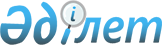 "2017-2019 жылдарға арналған Тарбағатай ауданының бюджеті туралы" Тарбағатай аудандық мәслихатының 2016 жылғы 23 желтоқсандағы № 10-2 шешіміне өзгерістер мен толықтырулар енгізу туралыШығыс Қазақстан облысы Тарбағатай аудандық мәслихатының 2017 жылғы 28 наурыздағы № 11-7 шешімі. Шығыс Қазақстан облысының Әділет департаментінде 2017 жылғы 17 сәуірде № 4963 болып тіркелді      РҚАО-ның ескертпесі.

      Құжаттың мәтінінде түпнұсқаның пунктуациясы мен орфографиясы сақталған.

      Қазақстан Республикасының 2008 жылғы 4 желтоқсандағы № 95- ІV "Бюджет кодексінің" 106, 109 - баптарына, Қазақстан Республикасының 2001 жылғы 23 қаңтардағы "Қазақстан Республикасындағы жергілікті мемлекеттік басқару және өзін - өзі басқару туралы" Заңының 6-бабының 1-тармағының 1) тармақшасына, "2017-2019 жылдарға арналған облыстық бюджет туралы" Шығыс Қазақстан облыстық мәслихатының 2016 жылғы 9 желтоқсандағы № 8/75-VI шешіміне өзгерістер мен толықтырулар енгізу туралы" Шығыс Қазақстан облыстық мәслихатының 2017 жылғы 10 наурыздағы № 9/98-VI шешіміне (нормативтік құқықтық актілерді мемлекеттік тіркеу Тізілімінде 4912 нөмірімен тіркелді) сәйкес Тарбағатай аудандық мәслихаты ШЕШТІ:

      1. "2017-2019 жылдарға арналған Тарбағатай ауданының бюджеті туралы" Тарбағатай аудандық мәслихатының 2016 жылғы 23 желтоқсандағы № 10-2 шешіміне (нормативтік құқықтық актілерді мемлекеттік тіркеу Тізілімінде 4806 нөмірімен тіркелді) келесі өзгерістер мен толықтырулар енгізілсін:

       1 тармақ жаңа редакцияда жазылсын:

      "1. 2017-2019 жылдарға арналған аудандық бюджет тиісінше 1, 2 және 3 қосымшаларға сәйкес, соның ішінде 2017 жылға мынадай көлемдерде бекітілсін:

      1) кірістер – 8 369 546,8 мың теңге, соның ішінде:

      салықтық түсімдер – 795 200,0 мың теңге;

      салықтық емес түсімдер – 2 227,0 мың теңге;

      негізгі капиталды сатудан түсетін түсімдер – 2 743,0 мың теңге;

      трансферттердің түсімдері – 7 569 376,8 мың теңге;

      2) шығындар – 8 439 661,0 мың теңге;

      2) таза бюджеттік кредит беру – 52 048,0 мың теңге;

      бюджеттік кредиттер – 64 666,0 мың теңге;

      бюджеттік кредиттерді өтеу – 12 618,0 мың теңге; 

      4) қаржы активтерімен жасалатын операциялар бойынша сальдо – 0,0 мың теңге, соның ішінде:

      қаржы активтерін сатып алу – 0,0 мың теңге;

      5) бюджет тапшылығы (профициті) – -52 048,0 мың теңге;

      6) бюджет тапшылығын қаржыландыру (профицитін пайдалану) – 52 048,0 мың теңге;

      қарыздар түсімі – 64 666,0 мың теңге;

      қарыздарды өтеу – 12 618,0 мың теңге;

      бюджет қаражатының пайдаланатын қалдықтары – 70 114,2 мың теңге."

       9 тармақта:

      бірінші абзац жаңа редакцияда жазылсын:

      "2017 жылға арналған аудандық бюджетке облыстық бюджеттен мынадай мөлшерде – 1 091 174,8 мың теңге нысаналы трансферттер көзделгені ескерілсін.";

       10 тармақта:

      бірінші абзац жаңа редакцияда жазылсын:

      "2017 жылға арналған аудандық бюджетке республикалық бюджеттен – 1 385 568,0 мың теңге көлемінде нысаналы трансферттер көзделгені ескерілсін.";

      мынадай мазмұндағы 11-1 тармақпен толықтырылсын:

      "11-1. 70114,2 мың теңге бюджет қаражатының пайдаланатын қалдықтары осы шешімнің 9 – қосымшасына сәйкес бөлінсін.";

      аталған шешімнің 1, 4, 6, 7, 8 қосымшалары осы шешімнің 1, 2, 3, 4, 5 қосымшаларына сәйкес жаңа редакцияда жазылсын, осы шешімнің 6 қосымшасына сәйкес аталған шешім 9 – қосымшамен толықтырылсын.

      2. Осы шешім 2017 жылғы 1 қаңтардан бастап қолданысқа енгізіледі.

 2017 жылға арналған Тарбағатай ауданының бюджеті 2017 жылға арналған ауылдық, кенттік округ әкімі аппараттарының бюджеттік бағдарламалар тізбесі Тарбағатай ауданының 2017 жылға арналған бюджеттік инвестициялық жобаларды (бағдарламаларды) іске асыруға бағытталған, бюджеттік бағдарламаларға бөлінген даму бюджеті бағдарламаларының тізбесі Облыстық бюджеттерден берілген нысаналы трансферттер Республикалық бюджеттен берілген нысаналы трансферттер Бюджет қаражаты қалдықтарының пайдалануы
					© 2012. Қазақстан Республикасы Әділет министрлігінің «Қазақстан Республикасының Заңнама және құқықтық ақпарат институты» ШЖҚ РМК
				
      Сессия төрайымы

Н. Нұрбекова

      Тарбағатай аудандық

      мәслихатының хатшысы

С. Жақаев
Тарбағатай 
аудандық мәслихатының 
2017 жылғы "28" наурыздағы 
№ 11-7 шешіміне № 1 қосымшаТарбағатай 
аудандық мәслихатының 
2016 жылғы "23" желтоқсандағы 
№ 10-2 шешіміне № 1 қосымшаСанат

Санат

Санат

Санат

Сомасы (мың теңге)

Сынып

Сынып

Сынып

Сомасы (мың теңге)

Ішкі сынып

Ішкі сынып

Сомасы (мың теңге)

Түсімдер атауы

Сомасы (мың теңге)

I. КІРІСТЕР

8 369 546,8

1

САЛЫҚТЫҚ ТҮСІМДЕР

795 200,0

1

Табыс салығы

378 260,0

2

Жеке табыс салығы

378 260,0

3

Әлеуметтік салық

301 390,0

1

Әлеуметтік салық

301 390,0

4

Меншікке салынатын салықтар

91 490,0

1

Мүлікке салынатын салықтар

33 530,0

3

Жер салығы

2 050,0

4

Көлік құралдарына салынатын салық

50 660,0

5

Бірыңғай жер салығы

5 250,0

5

Тауарларға, жұмыстарға және қызметтерге салынатын ішкі салықтар

19 150,0

2

Акциздер

2 750,0

3

Табиғи және басқа да ресурстарды пайдаланғаны үшiн түсетiн түсiмдер

3 150,0

4

Кәсiпкерлiк және кәсiби қызметтi жүргiзгенi үшiн алынатын алымдар

13 250,0

8

Заңдық мәнді іс-әрекеттерді жасағаны және (немесе) оған уәкілеттігі бар мемлекеттік органдар немесе лауазымды адамдар құжаттар бергені үшін алынатын міндетті төлемдер

4 910,0

1

Мемлекеттік баж

4 910,0

2

САЛЫҚТЫҚ ЕМЕС ТҮСІМДЕР

2 227,0

1

Мемлекеттік меншіктен түсетін кірістер

2 227,0

5

Мемлекет меншігіндегі мүлікті жалға беруден түсетін кірістер

2 190,0

7

Мемлекеттік бюджеттен берілген кредиттер бойынша сыйақылар

37,0

3

НЕГІЗГІ КАПИТАЛДЫ САТУДАН ТҮСЕТІН ТҮСІМДЕР

2 743,0

3

Жерді және материалдық емес активтерді сату

2 743,0

1

Жерді сату

2 743,0

4

ТРАНСФЕРТТЕРДІҢ ТҮСІМДЕРІ

7 569 376,8

2

Мемлекеттік басқарудың жоғары тұрған органдарынан түсетін трансферттер

7 569 376,8

2

Облыстық бюджеттен түсетін трансферттер

7 569 376,8

Функционалдық топ

Функционалдық топ

Функционалдық топ

Функционалдық топ

Функционалдық топ

Сомасы (мың теңге)

Функционалдық кіші топ 

Функционалдық кіші топ 

Функционалдық кіші топ 

Функционалдық кіші топ 

Сомасы (мың теңге)

Бюджеттік бағдарламалардың әкімшісі 

Бюджеттік бағдарламалардың әкімшісі 

Бюджеттік бағдарламалардың әкімшісі 

Сомасы (мың теңге)

Бағдарлама 

Бағдарлама 

Сомасы (мың теңге)

Шығындар атауы

Сомасы (мың теңге)

II. ШЫҒЫНДАР

8 439 661,0

01

Жалпы сипаттағы мемлекеттiк қызметтер

556 907,5

1

Мемлекеттiк басқарудың жалпы функцияларын орындайтын өкiлдi, атқарушы және басқа органдар

449 764,0

112

Аудан (облыстық маңызы бар қала) мәслихатының аппараты

26 064,0

001

Аудан (облыстық маңызы бар қала) мәслихатының қызметін қамтамасыз ету жөніндегі қызметтер

25 614,0

003

Мемлекеттік органның күрделі шығыстары

450,0

122

Аудан (облыстық маңызы бар қала) әкімінің аппараты

132 002,0

001

Аудан (облыстық маңызы бар қала) әкімінің қызметін қамтамасыз ету жөніндегі қызметтер

126 882,0

003

Мемлекеттік органның күрделі шығыстары

5 120,0

123

Қаладағы аудан, аудандық маңызы бар қала, кент, ауыл, ауылдық округ әкімінің аппараты

291 698,0

001

Қаладағы аудан, аудандық маңызы бар қаланың, кент, ауыл, ауылдық округ әкімінің қызметін қамтамасыз ету жөніндегі қызметтер

291 698,0

2

Қаржылық қызмет

19 142,0

489

Ауданның (облыстық маңызы бар қаланың) мемлекеттік активтер және сатып алу бөлімі

19 142,0

001

Жергілікті деңгейде мемлекеттік активтер мен сатып алуды басқару саласындағы мемлекеттік саясатты іске асыру жөніндегі қызметтер

19 142,0

9

Жалпы сипаттағы өзге де мемлекеттiк қызметтер

88 001,5

454

Ауданның (облыстық маңызы бар қаланың) кәсіпкерлік және ауыл шаруашылығы бөлімі

27 559,0

001

Жергілікті деңгейде кәсіпкерлікті және ауыл шаруашылығын дамыту саласындағы мемлекеттік саясатты іске асыру жөніндегі қызметтер

27 559,0

495

Ауданның (облыстық маңызы бар қаланың) құрылыс, сәулет, тұрғын үй-коммуналдық шаруашылығы, жолаушылар көлігі және автомобиль жолдары бөлімі

29 225,5

001

Жергілікті деңгейде сәулет, құрылыс, тұрғын үй-коммуналдық шаруашылық, жолаушылар көлігі және автомобиль жолдары саласындағы мемлекеттік саясатты іске асыру жөніндегі қызметтер

29 225,5

459

Ауданның (облыстық маңызы бар қаланың) экономика және қаржы бөлімі

31 217,0

001

Ауданның (облыстық маңызы бар қаланың) экономикалық саясаттын қалыптастыру мен дамыту, мемлекеттік жоспарлау, бюджеттік атқару және коммуналдық меншігін басқару саласындағы мемлекеттік саясатты іске асыру жөніндегі қызметтер

31 217,0

02

Қорғаныс

37 553,0

1

Әскери мұқтаждар

11 121,0

122

Аудан (облыстық маңызы бар қала) әкімінің аппараты

11 121,0

005

Жалпыға бірдей әскери міндетті атқару шеңберіндегі іс-шаралар

11 121,0

2

Төтенше жағдайлар жөнiндегi жұмыстарды ұйымдастыру

26 432,0

122

Аудан (облыстық маңызы бар қала) әкімінің аппараты

26 432,0

006

Аудан (облыстық маңызы бар қала) ауқымындағы төтенше жағдайлардың алдын алу және оларды жою

17 000,0

007

Аудандық (қалалық) ауқымдағы дала өрттерінің, сондай-ақ мемлекеттік өртке қарсы қызмет органдары құрылмаған елдi мекендерде өрттердің алдын алу және оларды сөндіру жөніндегі іс-шаралар

9 432,0

04

Бiлiм беру

4 357 722,0

1

Мектепке дейiнгi тәрбие және оқыту

652 986,0

464

Ауданның (облыстық маңызы бар қаланың) білім бөлімі

652 986,0

009

Мектепке дейінгі тәрбие мен оқыту ұйымдарының қызметін қамтамасыз ету

128 758,0

040

Мектепке дейінгі білім беру ұйымдарында мемлекеттік білім беру тапсырысын іске асыруға

524 228,0

2

Бастауыш, негізгі орта және жалпы орта білім беру

3 595 689,0

457

Ауданның (облыстық маңызы бар қаланың) мәдениет, тілдерді дамыту, дене шынықтыру және спорт бөлімі

171 567,0

017

Балалар мен жасөспірімдерге спорт бойынша қосымша білім беру

171 567,0

464

Ауданның (облыстық маңызы бар қаланың) білім бөлімі

3 424 122,0

003

Жалпы білім беру

3 294 346,0

006

Балаларға қосымша білім беру

129 776,0

9

Бiлiм беру саласындағы өзге де қызметтер

109 047,0

464

Ауданның (облыстық маңызы бар қаланың) білім бөлімі

109 047,0

001

Жергілікті деңгейде білім беру саласындағы мемлекеттік саясатты іске асыру жөніндегі қызметтер

15 487,0

005

Ауданның (областык маңызы бар қаланың) мемлекеттік білім беру мекемелер үшін оқулықтар мен оқу-әдiстемелiк кешендерді сатып алу және жеткізу

19 165,0

007

Аудандық (қалалалық) ауқымдағы мектеп олимпиадаларын және мектептен тыс іс-шараларды өткiзу

83,0

015

Жетім баланы (жетім балаларды) және ата-аналарының қамқорынсыз қалған баланы (балаларды) күтіп-ұстауға қамқоршыларға (қорғаншыларға) ай сайынға ақшалай қаражат төлемі

16 496,0

022

Жетім баланы (жетім балаларды) және ата-анасының қамқорлығынсыз қалған баланы (балаларды) асырап алғаны үшін Қазақстан азаматтарына біржолғы ақша қаражатын төлеуге арналған төлемдер

192,0

067

Ведомстволық бағыныстағы мемлекеттік мекемелерінің және ұйымдарының күрделі шығыстары

57 624,0

06

Әлеуметтiк көмек және әлеуметтiк қамсыздандыру

564 268,0

1

Әлеуметтiк қамсыздандыру

182 051,0

451

Ауданның (облыстық маңызы бар қаланың) жұмыспен қамту және әлеуметтік бағдарламалар бөлімі

178 944,0

005

Мемлекеттік атаулы әлеуметтік көмек

12 710,0

016

18 жасқа дейінгі балаларға мемлекеттік жәрдемақылар

110 700,0

025

"Өрлеу" жобасы бойынша келісілген қаржылай көмекті енгізу

55 534,0

464

Ауданның (облыстық маңызы бар қаланың) білім бөлімі

3 107,0

030

Патронат тәрбиешілерге берілген баланы (балаларды) асырап бағу

3 107,0

2

Әлеуметтiк көмек

349 150,0

451

Ауданның (облыстық маңызы бар қаланың) жұмыспен қамту және әлеуметтік бағдарламалар бөлімі

349 150,0

002

Жұмыспен қамту бағдарламасы

66 779,0

004

Ауылдық жерлерде тұратын денсаулық сақтау, білім беру, әлеуметтік қамтамасыз ету, мәдениет, спорт және ветеринар мамандарына отын сатып алуға Қазақстан Республикасының заңнамасына сәйкес әлеуметтік көмек көрсету

30 020,0

006

Тұрғын үйге көмек көрсету

2 355,0

007

Жергілікті өкілетті органдардың шешімі бойынша мұқтаж азаматтардың жекелеген топтарына әлеуметтік көмек

73 647,0

010

Үйден тәрбиеленіп оқытылатын мүгедек балаларды материалдық қамтамасыз ету

4 465,0

014

Мұқтаж азаматтарға үйде әлеуметтiк көмек көрсету

113 743,0

015

Зейнеткерлер мен мүгедектерге әлеуметтiк қызмет көрсету аумақтық орталығы

29 735,0

017

Мүгедектерді оңалту жеке бағдарламасына сәйкес, мұқтаж мүгедектерді міндетті гигиеналық құралдармен және ымдау тілі мамандарының қызмет көрсетуін, жеке көмекшілермен қамтамасыз ету

3 160,0

023

Жұмыспен қамту орталықтарының қызметін қамтамасыз ету

22 222,0

067

Ведомстволық бағыныстағы мемлекеттік мекемелерінің және ұйымдарының күрделі шығыстары

3 024,0

9

Әлеуметтiк көмек және әлеуметтiк қамтамасыз ету салаларындағы өзге де қызметтер

33 067,0

451

Ауданның (облыстық маңызы бар қаланың) жұмыспен қамту және әлеуметтік бағдарламалар бөлімі

33 067,0

001

Жергілікті деңгейде халық үшін әлеуметтік бағдарламаларды жұмыспен қамтуды қамтамасыз етуді іске асыру саласындағы мемлекеттік саясатты іске асыру жөніндегі қызметтер

24 930,0

011

Жәрдемақыларды және басқа да әлеуметтік төлемдерді есептеу, төлеу мен жеткізу бойынша қызметтерге ақы төлеу

4 214,0

050

Қазақстан Республикасында мүгедектердің құқықтарын қамтамасыз ету және өмір сүру сапасын жақсарту жөніндегі 2012 - 2018 жылдарға арналған іс-шаралар жоспарын іске асыру

3 923,0

07

Тұрғын үй-коммуналдық шаруашылық

1 903 123,1

1

Тұрғын үй шаруашылығы

42 700,0

495

Ауданның (облыстық маңызы бар қаланың) құрылыс, сәулет, тұрғын үй-коммуналдық шаруашылығы, жолаушылар көлігі және автомобиль жолдары бөлімі

42 700,0

011

Азматтардың жекелген санаттарын тұрғын үймен қамтамасыз ету

42 700,0

2

Коммуналдық шаруашылық

1 801 352,8

495

Ауданның (облыстық маңызы бар қаланың) құрылыс, сәулет, тұрғын үй-коммуналдық шаруашылығы, жолаушылар көлігі және автомобиль жолдары бөлімі

25 000,0

016

Сумен жабдықтау және су бұру жүйесінің жұмыс істеуі

25 000,0

495

Ауданның (облыстық маңызы бар қаланың) құрылыс, сәулет, тұрғын үй-коммуналдық шаруашылығы, жолаушылар көлігі және автомобиль жолдары бөлімі

1 776 352,8

058

Ауылдық елді мекендердегі сумен жабдықтау және су бұру жүйелерін дамыту

1 776 352,8

3

Елді-мекендерді көркейту

59 070,3

123

Қаладағы аудан, аудандық маңызы бар қала, кент, ауыл, ауылдық округ әкімінің аппараты

19 900,0

008

Елді мекендердегі көшелерді жарықтандыру

12 000,0

009

Елді мекендердің санитариясын қамтамасыз ету

400,0

011

Елді мекендерді абаттандыру мен көгалдандыру

7 500,0

495

Ауданның (облыстық маңызы бар қаланың) құрылыс, сәулет, тұрғын үй-коммуналдық шаруашылығы, жолаушылар көлігі және автомобиль жолдары бөлімі

39 170,3

029

Елдi мекендердi абаттандыру және көгалдандыру

39 170,3

08

Мәдениет, спорт, туризм және ақпараттық кеңістiк

339 951,0

1

Мәдениет саласындағы қызмет

156 329,0

123

Қаладағы аудан, аудандық маңызы бар қала, кент, ауыл, ауылдық округ әкімінің аппараты

1 000,0

006

Жергілікті деңгейде мәдени-демалыс жұмыстарын қолдау

1 000,0

457

Ауданның (облыстық маңызы бар қаланың) мәдениет, тілдерді дамыту, дене шынықтыру және спорт бөлімі

155 329,0

003

Мәдени-демалыс жұмысын қолдау

155 329,0

2

Спорт

24 750,0

457

Ауданның (облыстық маңызы бар қаланың) мәдениет, тілдерді дамыту, дене шынықтыру және спорт бөлімі

24 750,0

008

Ұлттық және бұқаралық спорт түрлерін дамыту

3 000,0

009

Аудандық (облыстық маңызы бар қалалық) деңгейде спорттық жарыстар өткiзу

3 300,0

010

Әртүрлi спорт түрлерi бойынша аудан (облыстық маңызы бар қала) құрама командаларының мүшелерiн дайындау және олардың облыстық спорт жарыстарына қатысуы

18 450,0

3

Ақпараттық кеңiстiк

63 401,0

456

Ауданның (облыстық маңызы бар қаланың) ішкі саясат бөлімі

9 200,0

002

Мемлекеттік ақпараттық саясат жүргізу жөніндегі қызметтер

9 200,0

457

Ауданның (облыстық маңызы бар қаланың) мәдениет, тілдерді дамыту, дене шынықтыру және спорт бөлімі

54 201,0

006

Аудандық (қалалық) кiтапханалардың жұмыс iстеуi

53 805,0

007

Мемлекеттiк тiлдi және Қазақстан халқының басқа да тiлдерін дамыту

396,0

9

Мәдениет, спорт, туризм және ақпараттық кеңiстiктi ұйымдастыру жөнiндегi өзге де қызметтер

95 471,0

456

Ауданның (облыстық маңызы бар қаланың) ішкі саясат бөлімі

24 374,0

001

Жергілікті деңгейде ақпарат, мемлекеттілікті нығайту және азаматтардың әлеуметтік сенімділігін қалыптастыру саласында мемлекеттік саясатты іске асыру жөніндегі қызметтер

18 450,0

003

Жастар саясаты саласында іс-шараларды іске асыру

5 924,0

457

Ауданның (облыстық маңызы бар қаланың) мәдениет, тілдерді дамыту, дене шынықтыру және спорт бөлімі

71 097,0

001

Жергілікті деңгейде мәдениет, тілдерді дамыту, дене шынықтыру және спорт саласында мемлекеттік саясатты іске асыру жөніндегі қызметтер

50 992,0

032

Ведомстволық бағыныстағы мемлекеттік мекемелерінің және ұйымдарының күрделі шығыстары

20 105,0

10

Ауыл, су, орман, балық шаруашылығы, ерекше қорғалатын табиғи аумақтар, қоршаған ортаны және жануарлар дүниесін қорғау, жер қатынастары

304 754,0

1

Ауыл шаруашылығы

279 976,0

473

Ауданның (облыстық маңызы бар қаланың) ветеринария бөлімі

279 976,0

001

Жергілікті деңгейде ветеринария саласындағы мемлекеттік саясатты іске асыру жөніндегі қызметтер

18 984,0

003

Мемлекеттік органдардың күрделі шығыстары

245,0

007

Қаңғыбас иттер мен мысықтарды аулауды және жоюды ұйымдастыру

2 700,0

008

Алып қойылатын және жойылатын ауру жануарлардың, жануарлардан алынатын өнімдер мен шикізаттың құнын иелеріне өтеу

37 610,0

009

Жануарлардың энзоотиялық аурулары бойынша ветеринариялық іс-шараларды жүргізу

37 581,0

011

Эпизоотияға қарсы іс-шаралар жүргізу

182 856,0

6

Жер қатынастары

12 810,0

463

Ауданның (облыстық маңызы бар қаланың) жер қатынастары бөлімі

12 810,0

001

Аудан (облыстық маңызы бар қала) аумағында жер қатынастарын реттеу саласындағы мемлекеттік саясатты іске асыру жөніндегі қызметтер

12 810,0

9

Ауыл, су, орман, балық шаруашылығы, қоршаған ортаны қорғау және жер қатынастары саласындағы басқа да қызметтер

11 968,0

459

Ауданның (облыстық маңызы бар қаланың) экономика және қаржы бөлімі

11 968,0

099

Мамандарға әлеуметтік қолдау көрсету жөніндегі шараларды іске асыру

11 968,0

12

Көлiк және коммуникация

192 693,0

1

Автомобиль көлiгi

189 609,0

495

Ауданның (облыстық маңызы бар қаланың) құрылыс, сәулет, тұрғын үй-коммуналдық шаруашылығы, жолаушылар көлігі және автомобиль жолдары бөлімі

189 609,0

023

Автомобиль жолдарының жұмыс істеуін қамтамасыз ету

189 609,0

9

Көлiк және коммуникациялар саласындағы өзге де қызметтер

3 084,0

495

Ауданның (облыстық маңызы бар қаланың) құрылыс, сәулет, тұрғын үй-коммуналдық шаруашылығы, жолаушылар көлігі және автомобиль жолдары бөлімі

3 084,0

024

Кентiшiлiк (қалаiшiлiк), қала маңындағы және ауданiшiлiк қоғамдық жолаушылар тасымалдарын ұйымдастыру

3 084,0

13

Басқалар

51 219,0

3

Кәсiпкерлiк қызметтi қолдау және бәсекелестікті қорғау

340,0

454

Ауданның (облыстық маңызы бар қаланың) кәсіпкерлік және ауыл шаруашылығы бөлімі

340,0

006

Кәсіпкерлік қызметті қолдау

340,0

9

Басқалар

50 879,0

123

Қаладағы аудан, аудандық маңызы бар қала, кент, ауыл, ауылдық округ әкімінің аппараты

40 879,0

040

Өңірлерді дамытудың 2020 жылға дейінгі бағдарламасы шеңберінде өңірлерді экономикалық дамытуға жәрдемдесу бойынша шараларды іске асыру

40 879,0

459

Ауданның (облыстық маңызы бар қаланың) экономика және қаржы бөлімі

10 000,0

012

Ауданның (облыстық маңызы бар қаланың) жергілікті атқарушы органының резерві

10 000,0

14

Борышқа қызмет көрсету

37,0

1

Борышқа қызмет көрсету

37,0

459

Ауданның (облыстық маңызы бар қаланың) экономика және қаржы бөлімі

37,0

021

Жергілікті атқарушы органдардың облыстық бюджеттен қарыздар бойынша сыйақылар мен өзге де төлемдерді төлеу бойынша борышына қызмет көрсету

37,0

15

Трансферттер

131 433,4

1

Трансферттер

131 433,4

459

Ауданның (облыстық маңызы бар қаланың) экономика және қаржы бөлімі

131 433,4

006

Нысаналы пайдаланылмаған (толық пайдаланылмаған) трансферттерді қайтару

1 354,4

051

Жергілікті өзін-өзі басқару органдарына берілетін трансферттер

85 078,0

054

Қазақстан Республикасының Ұлттық қорынан берілетін нысаналы трансферт есебінен республикалық бюджеттен бөлінген пайдаланылмаған (түгел пайдаланылмаған) нысаналы трансферттердің сомасын қайтару

45 001,0

IІІ. Таза бюджеттік кредит беру

52 048,0

Бюджеттік кредиттер

64 666,0

10

Ауыл, су, орман, балық шаруашылығы, ерекше қорғалатын табиғи аумақтар, қоршаған ортаны және жануарлар дүниесін қорғау, жер қатынастары

64 666,0

1

Ауыл шаруашылығы

64 666,0

459

Ауданның (облыстық маңызы бар қаланың) экономика және қаржы бөлімі

64 666,0

018

Мамандарды әлеуметтік қолдау шараларын іске асыру үшін бюджеттік кредиттер

64 666,0

5

Бюджеттік кредиттерді өтеу

12 618,0

01

Бюджеттік кредиттерді өтеу

12 618,0

001

Мемлекеттік бюджеттен берілген бюджеттік кредитттерді өтеу

12 618,0

ІV. Қаржы активтерімен жасалатын операциялар бойынша сальдо

0,0

Қаржы активтерін сатып алу

0,0

13

Басқалар

0,0

9

Басқалар

0,0

V. Бюджет тапшылығы (профициті)

-52 048,0

VI. Бюджет тапшылығын қаржыландыру (профицитін пайдалану)

52 048,0

7

Қарыздар түсімі

64 666,0

01

Мемлекеттік ішкі қарыздар

64 666,0

2

Қарыз алу келісім-шарттары

64 666,0

16

Қарыздарды өтеу

12 618,0

1

Қарыздарды өтеу

12 618,0

459

Ауданның (облыстық маңызы бар қаланың) экономика және қаржы бөлімі

12 618,0

005

Жергілікті атқарушы органның жоғары тұрған бюджет алдындағы борышын өтеу

12 618,0

8

Бюджет қаражатының пайдаланылатын қалдықтары

70 114,2

01

Бюджет қаражаты қалдықтары

70 114,2

01

Бюджет қаражатының бос қалдықтары

70 114,2

Тарбағатай 
аудандық мәслихатының 
2017 жылғы "28" наурыздағы 
№ 11-7 шешіміне № 2 қосымшаТарбағатай 
аудандық мәслихатының 
2016 жылғы "23" желтоқсандағы 
№ 10-2 шешіміне № 4 қосымшаФункционалдық топ

Функционалдық топ

Функционалдық топ

Функционалдық топ

Функционалдық топ

Сомасы (мың теңге)

Функционалдық кіші топ

Функционалдық кіші топ

Функционалдық кіші топ

Функционалдық кіші топ

Сомасы (мың теңге)

Бюджеттік бағдарламалардың әкімшісі

Бюджеттік бағдарламалардың әкімшісі

Бюджеттік бағдарламалардың әкімшісі

Сомасы (мың теңге)

Бағдарлама

Бағдарлама

Сомасы (мың теңге)

Шығындар атауы

Сомасы (мың теңге)

II. ШЫҒЫНДАР

353 477,0

01

Жалпы сипаттағы мемлекеттiк қызметтер

291 698,0

1

Мемлекеттiк басқарудың жалпы функцияларын орындайтын өкiлдi, атқарушы және басқа органдар

291 698,0

123

Қаладағы аудан, аудандық маңызы бар қала, кент, ауыл, ауылдық округ әкімінің аппараты

291 698,0

001

Қаладағы аудан, аудандық маңызы бар қаланың, кент, ауыл, ауылдық округ әкімінің қызметін қамтамасыз ету жөніндегі қызметтер

291 698,0

оның ішінде:

Ақсуат ауылдық округі әкімі аппараты

33 549,0

Ақжар ауылдық округі әкімі аппараты

30 845,0

Тұғыл ауылдық округі әкімі аппараты

21 035,0

Екпін ауылдық округі әкімі аппараты

12 337,0

Ырғызбай ауылдық округі әкімі аппараты

22 343,0

Жаңаауыл ауылдық округі әкімі аппараты

18 019,0

Жетіарал ауылдық округі әкімі аппараты

12 053,0

Қабанбай ауылдық округі әкімі аппараты

12 336,0

Қарасу ауылдық округі әкімі аппараты

13 846,0

Кіндікті ауылдық округі әкімі аппараты

13 569,0

Көкжыра ауылдық округі әкімі аппараты

15 535,0

Құмкөл ауылдық округі әкімі аппараты

16 803,0

Құйған ауылдық округі әкімі аппараты

13 518,0

Қызыл кесік ауылдық округі әкімі аппараты

15 442,0

Сәтпаев ауылдық округі әкімі аппараты

14 521,0

Ойшілік ауылдық округі әкімі аппараты

12 119,0

Манырақ ауылдық округі әкімі аппараты

13 828,0

07

Тұрғын үй-коммуналдық шаруашылық

19 900,0

3

Елді-мекендерді абаттандыру

19 900,0

123

Қаладағы аудан, аудандық маңызы бар қала, кент, ауыл, ауылдық округ әкімінің аппараты

19 900,0

008

Елді мекендердегі көшелерді жарықтандыру

12 000,0

оның ішінде:

Ақсуат ауылдық округі әкімі аппараты

10 700,0

Манырақ ауылдық округі әкімі аппараты

1 300,0

009

Елді мекендердің санитариясын қамтамасыз ету

400,0

Екпін ауылдық округі әкімі аппараты

200,0

Кіндікті ауылдық округі әкімі аппараты

200,0

011

Елді мекендерді абаттандыру мен көгалдандыру

7 500,0

оның ішінде:

Екпін ауылдық округі әкімі аппараты

3 000,0

Тұғыл ауылдық округі әкімі аппараты

1 500,0

Құйған ауылдық округі әкімі аппараты

3 000,0

08

Мәдениет, спорт, туризм және ақпараттық кеңістiк

1 000,0

1

Мәдениет саласындағы қызмет

1 000,0

123

Қаладағы аудан, аудандық маңызы бар қала, кент, ауыл, ауылдық округ әкімінің аппараты

1 000,0

006

Жергілікті деңгейде мәдени-демалыс жұмыстарын қолдау

1 000,0

оның ішінде:

Ырғызбай ауылдық округі әкімі аппараты

100,0

Жаңаауыл ауылдық округі әкімі аппараты

100,0

Жетіарал ауылдық округі әкімі аппараты

100,0

Қарасу ауылдық округі әкімі аппараты

100,0

Кіндікті ауылдық округі әкімі аппараты

100,0

Құмкөл ауылдық округі әкімі аппараты

100,0

Құйған ауылдық округі әкімі аппараты

100,0

Сәтпаев ауылдық округі әкімі аппараты

100,0

Ойшілік ауылдық округі әкімі аппараты

100,0

Манырақ ауылдық округі әкімі аппараты

100,0

13

Басқалар

40 879,0

9

Басқалар

40 879,0

123

Қаладағы аудан, аудандық маңызы бар қала, кент, ауыл, ауылдық округ әкімінің аппараты

40 879,0

040

"Өңірлерді дамыту" Бағдарламасы шеңберінде өңірлерді экономикалық дамытуға жәрдемдесу бойынша шараларды іске асыру

40 879,0

оның ішінде:

Ақсуат ауылдық округі әкімі аппараты

5 500,0

Ақжар ауылдық округі әкімі аппараты

6 400,0

Тұғыл ауылдық округі әкімі аппараты

4 600,0

Екпін ауылдық округі әкімі аппараты

2 000,0

Ырғызбай ауылдық округі әкімі аппараты

1 000,0

Жаңаауыл ауылдық округі әкімі аппараты

1 600,0

Жетіарал ауылдық округі әкімі аппараты

1 800,0

Қабанбай ауылдық округі әкімі аппараты

2 000,0

Қарасу ауылдық округі әкімі аппараты

1 800,0

Кіндікті ауылдық округі әкімі аппараты

879,0

Көкжыра ауылдық округі әкімі аппараты

2 100,0

Құмкөл ауылдық округі әкімі аппараты

2 100,0

Құйған ауылдық округі әкімі аппараты

2 000,0

Қызыл кесік ауылдық округі әкімі аппараты

2 400,0

Сәтпаев ауылдық округі әкімі аппараты

1 000,0

Ойшілік ауылдық округі әкімі аппараты

2 000,0

Манырақ ауылдық округі әкімі аппараты

1 700,0

Тарбағатай 
аудандық мәслихатының 
2017 жылғы "28" наурыздағы 
№ 11-7 шешіміне № 3 қосымшаТарбағатай 
аудандық мәслихатының 
2016 жылғы "23" желтоқсандағы 
№ 10-2 шешіміне № 6 қосымшаФункционалдық топ

Функционалдық топ

Функционалдық топ

Функционалдық топ

Функционалдық топ

Сомасы (мың теңге)

Функционалдық кіші топ

Функционалдық кіші топ

Функционалдық кіші топ

Функционалдық кіші топ

Сомасы (мың теңге)

Бюджеттік бағдарламалардың әкімшісі

Бюджеттік бағдарламалардың әкімшісі

Бюджеттік бағдарламалардың әкімшісі

Сомасы (мың теңге)

Бағдарлама

Бағдарлама

Сомасы (мың теңге)

Шығындар атауы

Сомасы (мың теңге)

Даму бюджеттік бағдарламалары

1 776 352,8

оның ішінде:

07

Тұрғын үй-коммуналдық шаруашылық

1 776 352,8

02

Коммуналдық шаруашылық

1 776 352,8

495

Ауданның (облыстық маңызы бар қаланың) құрылыс, сәулет, тұрғын үй-коммуналдық шаруашылығы, жолаушылар көлігі және автомобиль жолдары бөлімі

1 776 352,8

058

Ауылдық елді мекендердегі сумен жабдықтау және су бұру жүйелерін дамыту

1 776 352,8

Тарбағатай 
аудандық мәслихатының 
2017 жылғы "28" наурыздағы 
№ 11-7 шешіміне № 4 қосымшаТарбағатай 
аудандық мәслихатының 
2016 жылғы "23" желтоқсандағы 
№ 10-2 шешіміне № 7 қосымшаФункционалдық топ

Функционалдық топ

Функционалдық топ

Функционалдық топ

Функционалдық топ

Сомасы (мың теңге)

Функционалдық кіші топ

Функционалдық кіші топ

Функционалдық кіші топ

Функционалдық кіші топ

Сомасы (мың теңге)

Бюджеттік бағдарламалардың әкімшісі

Бюджеттік бағдарламалардың әкімшісі

Бюджеттік бағдарламалардың әкімшісі

Сомасы (мың теңге)

Бағдарлама

Бағдарлама

Сомасы (мың теңге)

Шығындар атауы

Сомасы (мың теңге)

Облыстық бюджеттерден берілген нысаналы трансферттер

1 091 174,8

оның ішінде:

04

Бiлiм беру

479 128,0

2

Бастауыш, негізгі орта және жалпы орта білім беру

473 463,0

457

Ауданның (облыстық маңызы бар қаланың) мәдениет, тілдерді дамыту, дене шынықтыру және спорт бөлімі

19 289,0

017

Балалар мен жасөспірімдерге спорт бойынша қосымша білім беру

19 289,0

464

Ауданның (облыстық маңызы бар қаланың) білім бөлімі

454 174,0

003

Жалпы білім беру

454 174,0

9

Бiлiм беру саласындағы өзге де қызметтер

5 665,0

464

Ауданның (облыстық маңызы бар қаланың) білім бөлімі

5 665,0

005

Ауданның (областык маңызы бар қаланың) мемлекеттік білім беру мекемелер үшін оқулықтар мен оқу-әдiстемелiк кешендерді сатып алу және жеткізу

5 665,0

06

Әлеуметтiк көмек және әлеуметтiк қамсыздандыру

89 961,0

02

Әлеуметтiк көмек

89 961,0

451

Ауданның (облыстық маңызы бар қаланың) жұмыспен қамту және әлеуметтік бағдарламалар бөлімі

89 961,0

002

Жұмыспен қамту бағдарламасы

25 628,0

007

Жергілікті өкілетті органдардың шешімі бойынша мұқтаж азаматтардың жекелеген топтарына әлеуметтік көмек

60 697,0

023

Жұмыспен қамту орталықтарының қызметін қамтамасыз ету

612,0

067

Ведомстволық бағыныстағы мемлекеттік мекемелерінің және ұйымдарының күрделі шығыстары

3 024,0

07

Тұрғын үй-коммуналдық шаруашылық

446 894,8

02

Коммуналдық шаруашылық

446 894,8

495

Ауданның (облыстық маңызы бар қаланың) құрылыс, сәулет, тұрғын үй-коммуналдық шаруашылығы, жолаушылар көлігі және автомобиль жолдары бөлімі

446 894,8

058

Ауылдық елді мекендердегі сумен жабдықтау және су бұру жүйелерін дамыту

446 894,8

10

Ауыл, су, орман, балық шаруашылығы, ерекше қорғалатын табиғи аумақтар, қоршаған ортаны және жануарлар дүниесін қорғау, жер қатынастары

75 191,0

1

Ауыл шаруашылығы

75 191,0

473

Ауданның (облыстық маңызы бар қаланың) ветеринария бөлімі

75 191,0

008

Алып қойылатын және жойылатын ауру жануарлардың, жануарлардан алынатын өнімдер мен шикізаттың құнын иелеріне өтеу

75 191,0

Тарбағатай 
аудандық мәслихатының 
2017 жылғы "28" наурыздағы 
№ 11-7 шешіміне № 5 қосымшаТарбағатай 
аудандық мәслихатының 
2016 жылғы "23" желтоқсандағы 
№ 10-2 шешіміне № 8 қосымшаФункционалдық топ

Функционалдық топ

Функционалдық топ

Функционалдық топ

Функционалдық топ

Сомасы (мың теңге)

Функционалдық кіші топ

Функционалдық кіші топ

Функционалдық кіші топ

Функционалдық кіші топ

Сомасы (мың теңге)

Бюджеттік бағдарламалардың әкімшісі

Бюджеттік бағдарламалардың әкімшісі

Бюджеттік бағдарламалардың әкімшісі

Сомасы (мың теңге)

Бағдарлама

Бағдарлама

Сомасы (мың теңге)

Шығындар атауы

Сомасы (мың теңге)

Республикалық бюджеттен берілген нысаналы трансферттер

1 385 568,0

оның ішінде:

04

Бiлiм беру

9 406,0

2

Бастауыш, негізгі орта және жалпы орта білім беру

9 406,0

464

Ауданның (облыстық маңызы бар қаланың) білім бөлімі

9 406,0

003

Жалпы білім беру

9 406,0

06

Әлеуметтiк көмек және әлеуметтiк қамсыздандыру

67 704,0

1

Әлеуметтiк қамсыздандыру

43 796,0

451

Ауданның (облыстық маңызы бар қаланың) жұмыспен қамту және әлеуметтік бағдарламалар бөлімі

43 796,0

025

Өрлеу жобасы бойынша келісілген қаржылай көмекті енгізу

43 796,0

9

Әлеуметтiк көмек және әлеуметтiк қамтамасыз ету салаларындағы өзге де қызметтер

23 908,0

451

Ауданның (облыстық маңызы бар қаланың) жұмыспен қамту және әлеуметтік бағдарламалар бөлімі

23 908,0

002

Жұмыспен қамту бағдарламасы

19 985,0

050

Қазақстан Республикасында мүгедектердің құқықтарын қамтамасыз ету және өмір сүру сапасын жақсарту жөніндегі 2012 - 2018 жылдарға арналған іс-шаралар жоспарын іске асыру

3 923,0

07

Тұрғын үй-коммуналдық шаруашылық

1 308 458,0

02

Коммуналдық шаруашылық

1 308 458,0

495

Ауданның (облыстық маңызы бар қаланың) құрылыс, сәулет, тұрғын үй-коммуналдық шаруашылығы, жолаушылар көлігі және автомобиль жолдары бөлімі

1 308 458,0

058

Ауылдық елді мекендердегі сумен жабдықтау және су бұру жүйелерін дамыту

1 308 458,0

III. Таза бюджеттік кредит беру

64 666,0

бюджеттік кредитер

64 666,0

10

Ауыл, су, орман, балық шаруашылығы, ерекше қорғалатын табиғи аумақтар, қоршаған ортаны және жануарлар дүниесін қорғау, жер қатынастары

64 666,0

1

Ауыл шаруашылығы

64 666,0

459

Ауданның (облыстық маңызы бар қаланың) экономика және қаржы бөлімі

64 666,0

018

Мамандарды әлеуметтік қолдау шараларын іске асыру үшін бюджеттік кредиттер

64 666,0

Тарбағатай 
аудандық мәслихатының 
2017 жылғы "28" наурыздағы 
№ 11-7 шешіміне № 6 қосымшаТарбағатай 
аудандық мәслихатының 
2016 жылғы "23" желтоқсандағы 
№ 10-2 шешіміне № 9 қосымшаФункционалдық топ

Функционалдық топ

Функционалдық топ

Функционалдық топ

Функционалдық топ

Сомасы (мың теңге)

Функционалдық кіші топ

Функционалдық кіші топ

Функционалдық кіші топ

Функционалдық кіші топ

Сомасы (мың теңге)

Бюджеттік бағдарламалардың әкімшісі

Бюджеттік бағдарламалардың әкімшісі

Бюджеттік бағдарламалардың әкімшісі

Сомасы (мың теңге)

Бағдарлама

Бағдарлама

Сомасы (мың теңге)

Шығындар атауы

Сомасы (мың теңге)

II. ШЫҒЫНДАР

70 114,2

01

Жалпы сипаттағы мемлекеттiк қызметтер

3 273,5

9

Жалпы сипаттағы өзге де мемлекеттiк қызметтер

3 273,5

495

Ауданның (облыстық маңызы бар қаланың) құрылыс, сәулет, тұрғын үй-коммуналдық шаруашылығы, жолаушылар көлігі және автомобиль жолдары бөлімі

3 273,5

001

Жергілікті деңгейде сәулет, құрылыс, тұрғын үй-коммуналдық шаруашылық, жолаушылар көлігі және автомобиль жолдары саласындағы мемлекеттік саясатты іске асыру жөніндегі қызметтер

3 273,5

12

Көлiк және коммуникация

20 485,3

1

Автомобиль көлiгi

20 485,3

495

Ауданның (облыстық маңызы бар қаланың) құрылыс, сәулет, тұрғын үй-коммуналдық шаруашылығы, жолаушылар көлігі және автомобиль жолдары бөлімі

20 485,3

023

Автомобиль жолдарының жұмыс істеуін қамтамасыз ету

20 485,3

15

Трансферттер

46 355,4

1

Трансферттер

46 355,4

459

Ауданның (облыстық маңызы бар қаланың) экономика және қаржы бөлімі

46 355,4

006

Нысаналы пайдаланылмаған (толық пайдаланылмаған) трансферттерді қайтару

1 354,4

054

Қазақстан Республикасының Ұлттық қорынан берілетін нысаналы трансферт есебінен республикалық бюджеттен бөлінген пайдаланылмаған (түгел пайдаланылмаған) нысаналы трансферттердің сомасын қайтару

45 001,0

